13.- TARDE DEL 13 de octubre 1712: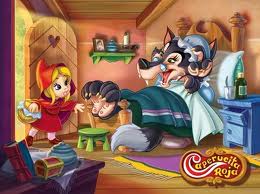 C.- Hola Lobo! l’altra dia que parlàvem dels aferraments absurds,  bé, en realitat  l’aferrament es degut a la por.L.- Així deu ser la por la absurditat?C.- Doncs si, son les pors les que et fan fer coses absurdes.L.- la por s’aferra com una lapa y la trampa està en que s’acobla a nosaltres i amb ella caminen a cops i rodolons……sense posar-hi sol·lució.C.- La mare em diu que es normal tenir pors!!  i això no ho entenc!  perquè quan vol que faci una cosa, el que vol primer es que no tingui por.Vols dir que no es una de tantes embolades  que els adults utilitzen, per controlar, els nens?Això caca!  no toquis que ho trencaràs !  Allí no, que es fosc ! sino vens t’agafarà l’home del sac! sino menges et moriràs!L.- ja! ja! ja! ja! quina poca imaginació tenen els grans!!i poc coneixement, doncs les paraules materialitzen energia i una vegada verbalitzes has creat un “ambient negatiu” que…..reverteix a tots.Actuen inconscient, nomes per solventar una situació a curt termini  sense adonar-se de l’aura energètica negativa a llarg termini.C.- Es per això que l’altra dia em deies que les emocions eren “només” un regal ?. He estat pensant aquests dies això de “només “,  que era el que et venia a preguntar.L.- Si, tot ve a tomb del mateix, el “només” es per evitar l’aferrament.Les emocions igual que els pensaments, els sentiments, els somnis, les riqueses, els diners, les sensacions de plaer com el sexe, el menjar, el veure…..les de dolor, totes són regals, amb els que experimentarem, viuren, ens coneixerem, en definitiva arribarem al retorn de l’essència pura.C.- ja me estàs liant altre vegada, m’estàs dient que ho hem de tractar com regals i que no ho fem? com es fa això?L.- Quan et donen un regal, et provoca un sentiment de estimació, agraïment, satisfacció personal…el desenvoliques, el treus de la caixa, guardes tots aquest envoltoris i “utilitzes” el contingut, objecte pel que t’han fet el regal.imaginat doncs que ni l’obres, ni saps que hi ha dins, i el guardes amb l’envoltori durant anys i anys, aferrada al regal i a mantenir L’emoció inicial sentida.C.- home, seria absurd, no? a més jo no em podria aguantar de obrir-lo, tocar-lo i fer-lo servir.L.- …l’aspecte del regal s’anira deteriorant,  i al final ni recordaràs el com i el per què .C.- o sigui que el que s’ha de fer es GAUDIR del moment pero no quedar-se “allí” en aquella postura.L.- Exacte, les accions ens porten aquests regals per saber com ens comportem i que millorar o descartar.C.- clar, així doncs aferrar-se als regals, no es gaudir-los i menys encara utilitzar-los.com diu la mare : no t’encantis i estiguès per la feina !!L.- ja!ja! ja!…..això mateix Caputxeta.C.- Saps de que m’adono, Lobo?  que cada dia rebem un munt de regalsL.- Sí! es qüestió de obrir-los posar-los cadascún al seu lloc i reciclar els envoltoris, màxima eficàcia mínim espai, ESSENCIAL !!C.- gracies Lobo, m’agrada això de tenir regals continuamentEls autors, Cesca, en pAU .